Екологічна розвага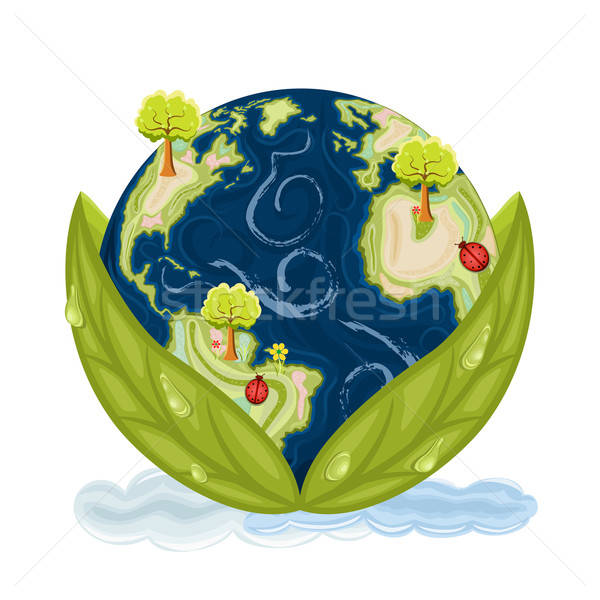 Дійові особи:ВедучаЗемляЕкологНищівникЖукМетеликЛелека Ведуча: Наша Земля квітне, як рай, сонцю всміхаються квіти.          Милий до щему, рідний наш край люблять дорослі і діти.          Пташка щебече пісню свою, плющ по акації в’ється,          Хороше жити нам у раю в тім, що Землею зоветься.Під музику виходить Земля з хлопчиком і дівчинкою.Земля: Трави, квіти, води і зелений гай        Це моя природа, це мій рідний край.        Щоб життя не знищив вбивчий чорний дим,        Почуттів найвищих  нам не засмітив,        Ти пильнуй, мій сину, все в оселі цій,        Адже ти – Людина на землі святій.Дівчинка: Усміхнись до клену, гілки не зламай,              Бо вона зелена, як зелений гай.Хлопчик:  Просто для забави, квітів не зривай,              Бо квіти і трави - це наш рідний край.Пісня «Осінь»Під музику вбігає Нищівник, починає зривати квіти, розкидає зламані гілки.Нищівник: Знищу я усю красу, людям смуток принесу.               Я гілки ламати звик! Я – герой, я – Нищівник!Хлопчик і дівчинка беруть його за руки, тримають.Хлопчик:  Зупинись, не можна, стій! Це довкілля – зрозумій.             Знищиш все – життя не буде, пропадуть тварини, люди!Дівчинка: У ліску кує зозуля, світить сонце – жовта куля.              Поміж хмар летить лелека, лиш від тебе небезпека.Ведуча: Бачиш, діти ці маленькі, але добрі в них серденька.          Ти подумай, і змінися, добрим оком подивися.          На красу, що є навкруг, на ліси, зелений луг,          І на квіточку тендітну, від якої лине світло.Хлопчик:  Ми квітки посіємо, сум-журбу розвіємо.              Метелики прилетять, наші квіти заселять.Дівчинка:  Хай барвінок і медунки квітнуть серед гаю,               Хай в гнізді лелеченята швидко підростають.               Як і ми, вони відчують у зеленім літі,               Що кохана Україна наймиліша в світі.Ведуча: Діти, часу не гайте, квіти саджайте!Гра – естафета «Посади квіти»Ведуча: А щоб квіти розквітали, треба про дощик пісню заспівати!Танок «Краплинки»Ведуча: Гарні квіти на землі, а ось і бджілки летять сюди.	Під музику вилітають бджілки.Танок «Бджілки»Нищівник: Знищу я усю красу, людям смуток принесу.               Бджілок я ловити звик! Я – герой, я – Нищівник!Земля: Ці бджілки – створіння тендітні, мають право на світі жити.        Вони радіють, що квіточки квітнуть, не смій їх ловити!Гра «Бджілки і квіти»Нищівник: Не люблю я цю красу, зараз сміття принесу.	Під музику розкидає сміття.Ведуча: А ми землю бруднити не дамо! Зараз лад наведемо! Діти,                 часу не гайте, сміття збирайте і в окремі кошики складайте!Гра «Збери, та розсортируй сміття»	Під музику виходить Жук.Жук: Я веселий добрий Жук – чорна шапка і кожух.     Сів на листя конюшини, і співаю без упину.     Жу-жу-жу, жу-жу-жу, я з малятами дружу,     Жу-жу-жу, жу-жу-жу, рідну Землю бережу.Нищівник: Відпустіть мене, благаю! Я жука цього впіймаю! 	Під музику Нищівник з сачком ганяється за Жуком.Хлопчик:  Зупинись, не можна, стій! Це довкілля – зрозумій.              Знищиш все – життя не буде, пропадуть тварини, люди!Земля: І найменшу комашину, не образь, не вбий, Людино.Жук: Дякую, що захистили, бо тікати нема вже сили!          Ви у коло всі вставайте, і танок розпочинайте!Танок «Добрий жук»Земля: Зла людина – Нищівник, він мені лиш зло приносить.        Але є і захисник! Це Еколог наш хороший.        Він досліджує усе, про Червону Книгу знає.        Світло людям він несе, і про все розповідає.Під музику виходить Еколог.Еколог:  Я бережу природу, і Землю я люблю свою.           І річечку поза городом, й червону калину в гаю.           Повітря, вода і Земля – це рідна природа моя.           Сади і поля, і ліси, і сонце в краплинці роси,           Струмочка грайливі пісні – усе це до серця мені.Нищівник: Та що ти там базікаєш? Не цікаво це мені!Еколог:  Коли ти любиш все навкруг, коли ти для природи – друг.          Травинка, квіточка мала, земного сповнені тепла,          То ти – частиночка природи, її одержиш нагороду –          Здоров’я і цілющу силу, немов широкі, дужі крила.Нищівник: Які там крила? Що ти верзеш?Еколог:  Прилітай, Лелеченько, до нашої оселі, щоб Нищівник став                 Добродієм веселим! 	Під музику залітає Лелека.Лелека:  Де лелека водиться, і лелеченята,           Там добро народиться, там весела хата.           Щастя там поселиться, згода повним міхом.           Сум-журба розвіється, із дитячим сміхом.Танок з лелекоюНищівник: Відпустіть мене, благаю! Я лелеку упіймаю!Еколог:  Птахи й тварини, мурашки, жуки і джмелі,           Усі неповторні, єдині, всі діти Цариці-Землі.Лелека:  Я крилом чарівним змахну, і Злого Нищівника на Веселого                  Добродія перетворю!Нищівник: Світ прекрасний навколо мене – сонце ясне, і синє небо!                      Птахи і звірі, гори і ріки – нехай він буде таким навіки!Лелека:  Нехай людина добро приносить,                  Бо світ навколо любові просить!Земля: Я – Земля, заквітчана красою, я дарую вам розмай.        Чистою водою вас напою, дам вам щедрий урожай.       Я – Земля. для вас я рідна мати, вам мої джерела струменять,       Бережіть мою природу свято, і краси не дайте зруйнувати.Ведуча: Якщо людина добре серце має,                 Вона іде у світ добро творить!                В її очах любов і ласка сяє, така людина сонечком летить!                І саме такі діти і батьки нашого «Зоряного» садочку.                Подивіться, як сміття може перетворитися на вишукане                 вбрання!Дефіле